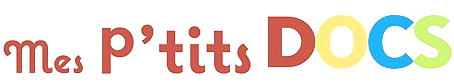 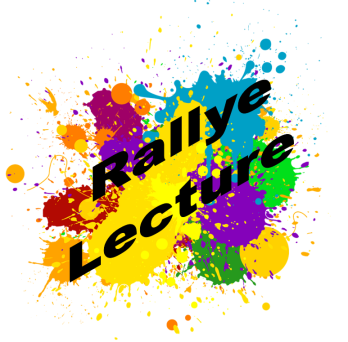 Titre des livres12345678910Score01Les princesses02Les Cro-Magnon03Les dinosaures04Le jardinTotal de mes points :___Total de mes points :___Total de mes points :___Total de mes points :___Total de mes points :___Total de mes points :___Total de mes points :___Total de mes points :___Total de mes points :___Total de mes points :___Total de mes points :___Total de mes points :___Total de mes points :___